Blood Typing/ Multiple AllelesA number of human traits are the result of more than 2 types of alleles. Such traits are said to have multiple alleles for that trait.Blood type is an example of a common multiple allele trait. There are 3 different alleles for blood type, (A, B, & O). A is dominant to O. B is also dominant to O. A and B are both codominant.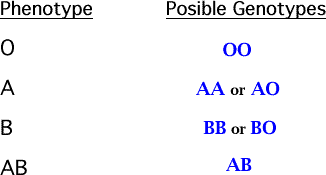 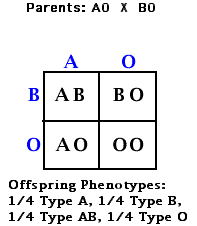 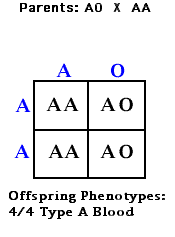 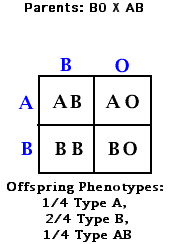 ------------------ ------------------Table Two: Distribution and Characteristics of Human Blood FactorsType O Blood: Universal Donor as it contains no A or B antigens, so the receivers' blood will not clot when given the O blood. Type AB Blood: Universal Receiver, as it contains no Anti-A or Anti-B antibodies in its plasma. It can receive all blood types.Antigen: Protein on the surface of the blood cell. (Allele A makes A antigen. Allele B makes B antigen. Allele O makes no antigens.)Antibody: Protein in plasma that reacts with specific antigens that enter the blood (usually something that isn't supposed to be there!). (Ex.: Anti-A is an antibody that recognizes A-antigen, binds to it (lock & key), then causes clumping together or clotting of similar A-antigens.)Blood TypeDistribution in USA (%)Antigen on Red Blood CellAntibody in Serum PlasmaWill Clot with Blood From These DonorsCan Receive FromCan Give to:O48NoneAnti-A, Anti-BA, B, ABOAllA42AAnti-BB, ABA & OA & ABB7BAnti-AA, ABB & OB & ABAB2A & BNoneNoneAllAB